Hoofdgerechten
Alle hoofdgerechten worden geserveerd met een warme groentemelange en verse frites, 
tenzij anders vermeldVleesgerechtenBommeriger hoenderfilet		17,50Sappige borstfilet van het Limburgse hoender uit MechelenMet tomatensalsaLa Linda Torrontés
La Trappe Witte Trappist 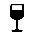 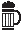 Grainfed Flanksteak			21,50
Malse, gemarmerde steak van het Australische rund
Met pepersaus Symington Altano Douro, Portugal Le Fort TripelLiVar rib-eye 				22,50Met vet doorregen lende van het Limburgs Kloostervarken
Met champignonsaus Luigi Bosca – La Linda Malbec, Argentinië La Trappe Dubbel Tournedos				27
De malste steak van het rund
Met pepersaus Arbos, Nero D’avola/Merlot, Italië
 La Trappe Isid’orHuisgemarineerde spareribs		18,50
Met barbecuesaus en salade Symington Altano Douro, Portugal
 De Molen Hop & LiefdeGrainfed kalfsentrecôte 		20
Met het bekende vetrandje
Met champignonsaus Arbos, Nero D’avola/Merlot, Italië
 CornetStoofpotje				16,50
Wisselende stoofpot	            
Met frites en salade	
  	                            La Linda, Malbec, Argentinië				  La Trappe BockVisgerechtenHele sliptongetjes			18,50
In boter gebakken
Met citroen
              Vicente Gandia – Hoya Chard/Sauvignon, Spanje
			           Ayinger Bräu-Weisse Zeebaarsfilet				21
Op de huid gebakken
Met tomatensalsa
       M. Chapoutier – La Ciboise, Grenache Blend, Frankrijk
				               CornetGrote gamba’s			25
Uit de oven
Met aïoli
   	             Le Collezioni – Soave, Garganega, Italië
			    La Trappe Witte TrappistZalmfilet ‘en papillotte’		19
Gestoomd in witte wijn
Met tomatensalsa Vicente Gandia – Hoya Chard/Sauvignon, Spanje
 Ayinger Bräu-Weisse VegaVegetarische pasta			16
Met quorn, champignons en roomsausCampo Bio Blanco Organic, Verdejo, Spanje
 Cornet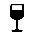 